Заявка на подбор запасных частей, 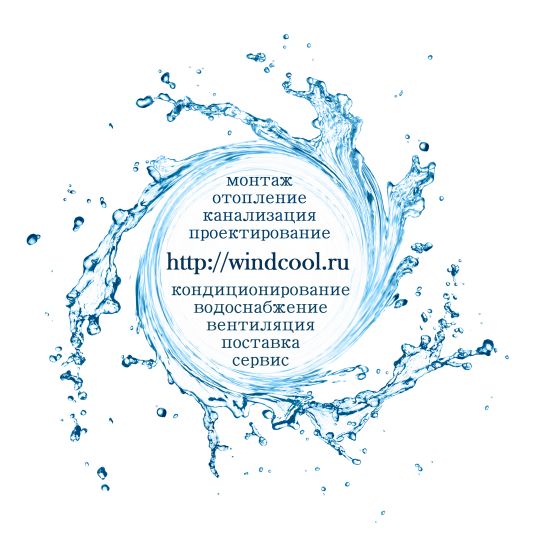 приборов управления,автоматики и контроля.Рады видеть Вас в числе наших клиентов!Получив от Вас техническое задание (максимально полные исходные данные), мы получим возможность быстро, качественно и профессионально подобрать необходимое оборудование.Адрес для отправки заявки: info@windcool.ru,     5006043@mail.ru,Отдел продаж ООО «СТГ»: +7(495) 502-90-91Сведения о Заказчике (частное лицо или юридическое, наименование юр. лица)Местонахождение (фактический адрес)Контактная информацияФИО:Контактная информацияТел:Контактная информацияe-mail:Полное точное наименованиезапрашиваемого оборудования Фото шильдика либо полные сведения сшильдика (модель, год выпуска, серийный №)КоличествоФорма оплаты (наличный/безналичныйрасчёт)Дополнительные сведения, которые считаете важным сообщить